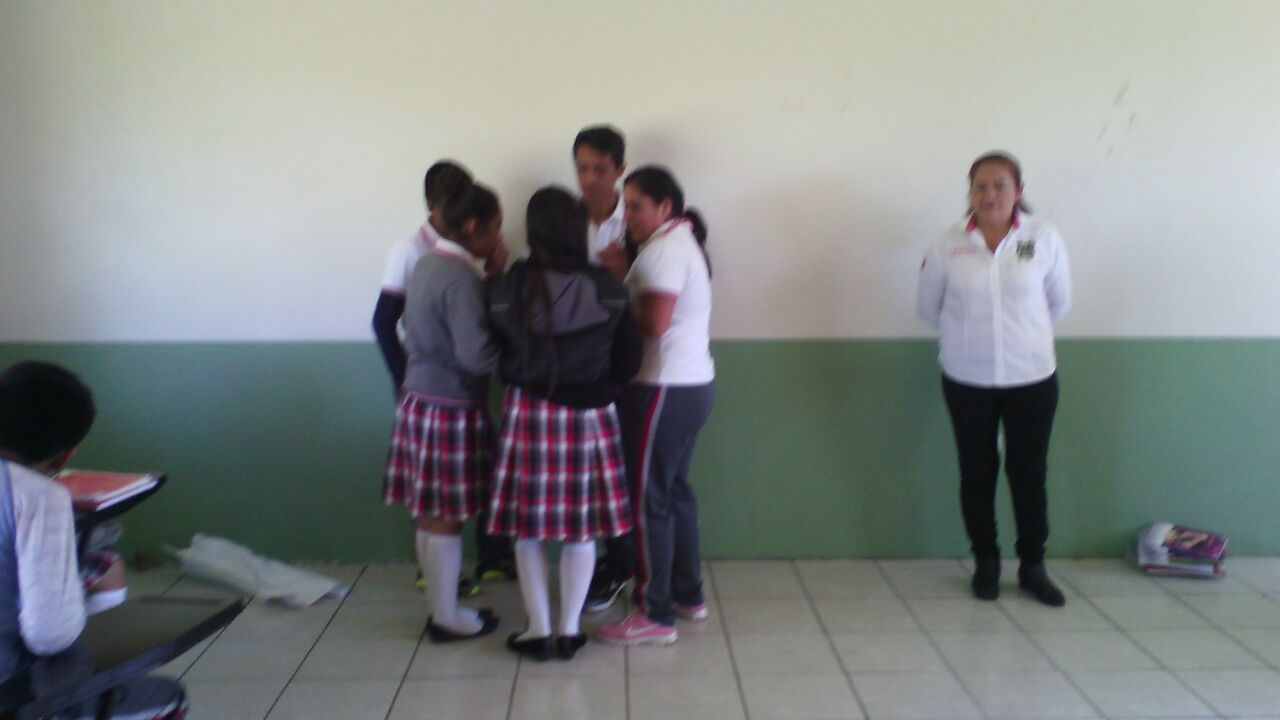 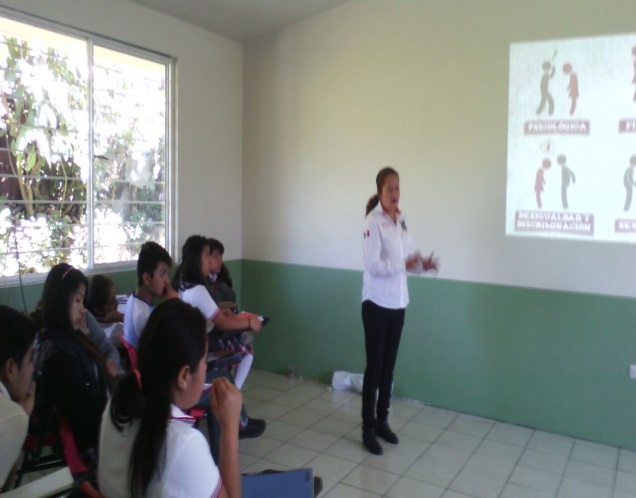 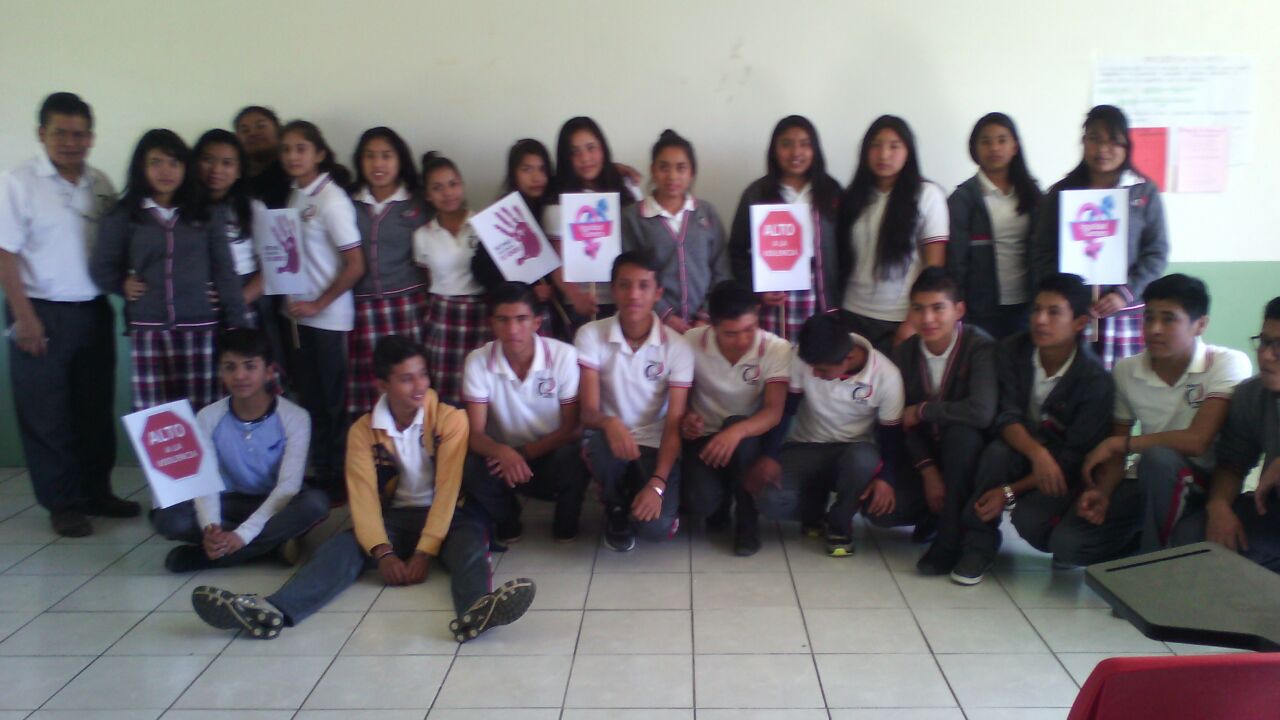 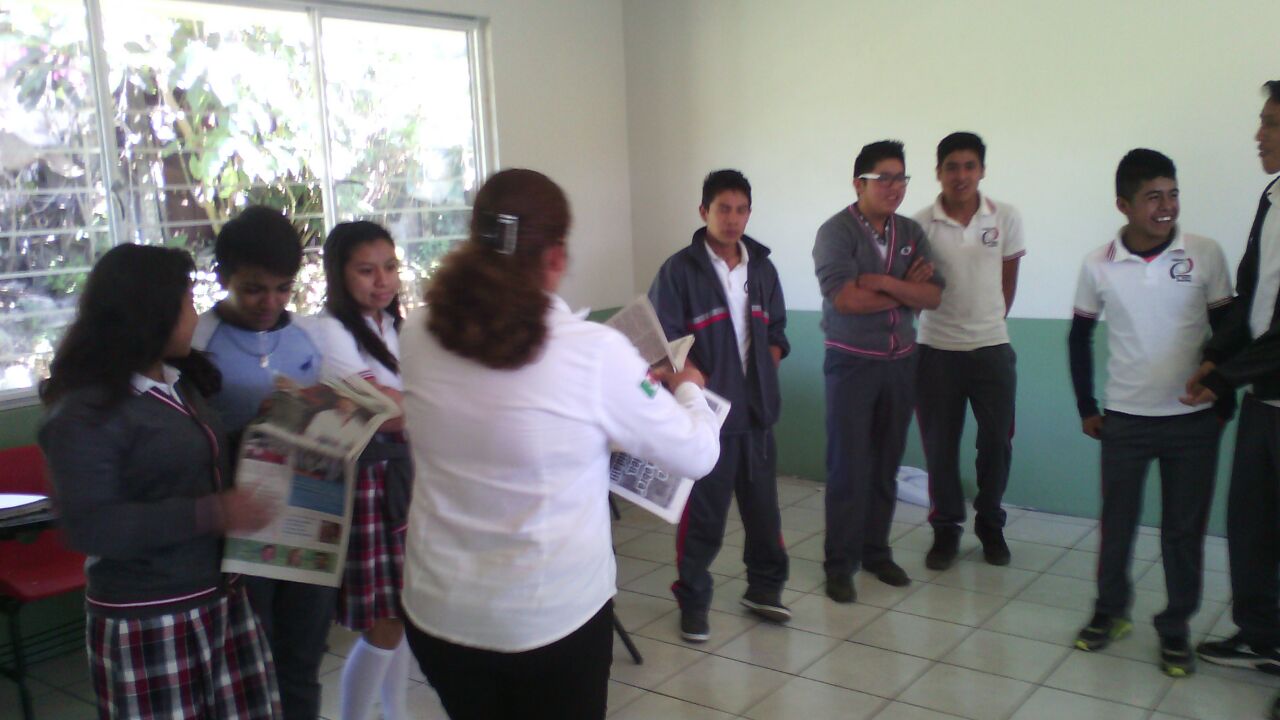 Taller de  violencia en la adolescencia.